Name _______________________________________________   Date _____________   Period _____   Culinary ArtsCh 15 Vegetables p. 268 – 278 							(26 pts)1. How many cups of veggies, per day, does MyPlate suggest teens eat?  _________ - _________2. What are the nutritional benefits of vegetables? (4 pts)____________________________________________________	________________________________________________________________________________________________________	____________________________________________________3. What are the five subgroups in which vegetables are sorted? Give 3 examples of each. (5pts)       Dark Green      : _________________________, _________________________, ____________________________________________________: _____carrots              , _________________________, ____________________________________________________: _________________________, peas                           , ____________________________________________________: _________________________, __________________________,  green peas_________                       Other            : _________________________, __________________________, __________________________4. What changes take place as vegetables are cooked? (4 pts)________________________________________________		________________________________________________________________________________________________		________________________________________________5. How should vegetable be cooked to maintain optimum quality? ____________________________6. What is responsible for the color of vegetables? (4 pts)Green:  ________________________________		Orange: ________________________________White:	_________________________________ 		Red:	_________________________________7. What are 7 methods for cooking vegetables?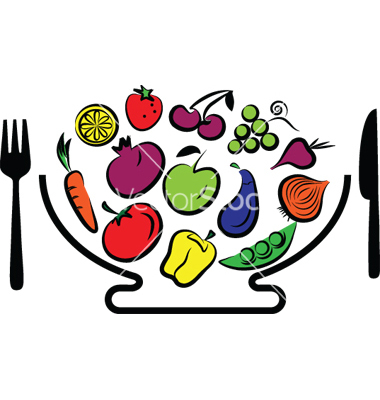 ________________________, ________________________, ________________________, ________________________, ________________________, ________________________,________________________ (7 pts)